SMLOUVA O ZAJIŠTĚNI UBYTOVANÍ1.Předmět plnění smlouvyPředmětem smlouvy je zajištění ubytování v penzionu Artur v termínu 24.9.2018 - 27. 9. 20182.Smluvní stranySmlouva se uzavírá mezi zprostředkovatelem a objednatelem.Zprostředkovatel: PaedDr. MottlAdresa:	Janov nad Nisou, PSČ 468 11IČ:	70172625(dále jen zprostředkovatel)33. základní škola Plzeň, příspěvková organizaceMgr., ředitel školy T. Brzkové 31,318 00 Plzeň 497775483.Hlavní ustanoveníZprostředkovatel se zavazuje zajistit pro žáky objednatele:Ubytování dětí na 3 noci spinou penzí v penzionu Artur - vybaveném sociálním zařízením na pokojích. 3x denně strava zahrnuje snídani formou švédského stolu, oběd, večeři a pitný režim (čaj a šťáva po celý den k dispozici). Stravování začíná obědem v den příjezdu a končí snídaní v den odjezdu. Oběd v den odjezdu lze přikoupit za 70,- Kč. Obědový balíček 50,- Kč.Adresa penzionu - Malý Semerink 1016, 468 11 Janov nad Nisou.Sportovní aktivity vedené licencovanými instruktory.dopoledne transport batohů a ubytování odpoledne kolektivní teambuildingové hry lOOKč/os.dopoledne nízké a vysoké lanové aktivity 150Kč/os.odpoledne travní lyžování + drytooling-lezení na umělé stěně s cepíny 150Kč/osdopoledne koloběžky (místní cyklostezky) 150Kč/osodpoledne kiting (tažní draci, možnost si vyzkoušet mountingboard) 150Kč/osdopoledne survival (převážně z aktivit, které studenti absolvovali - lanové přechody, jakubův žebřík, bungeerunning, canyonig - lelezní v korytě horské říčky, skákací boty, ...) 150Kě/osodpoledne balení a hry v okolí penzionu, odjezd autobusem do Prahy4.Doba trvání smlouvySmlouvaje platná od 24. 9. 2018 do 27. 9. 2018. Po tomto termínuje smlouva automaticky vypovězená.5.Platební podmínkyUbytování cena: 330,- Kč/os./den, 990,- Kě/os./pobytSportovní aktivity cena: 5x150,- Kč + 1x100,- Kč celkem tedy 850,- KčCena zahrnuje: výše uvedené sportovní aktivity (licencované instruktory) ubytování s plnou penzí, bazén, trampolína a ostatní zařízení pensionu je bezplatně k dispozici (výjimku tvoří sauna a vířivka - za poplatek).Pedagogický doprovod - 1 osoba na 10 dětí zdarma.6.Povinnosti objednateleObjednatel je v rámci plnění této smlouvy povinen:1) Vybrat výše uvedenou finanční částku od žáků a uhradit platbu nej později v den začátkupobytu.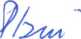 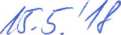 za zprostředkovatele